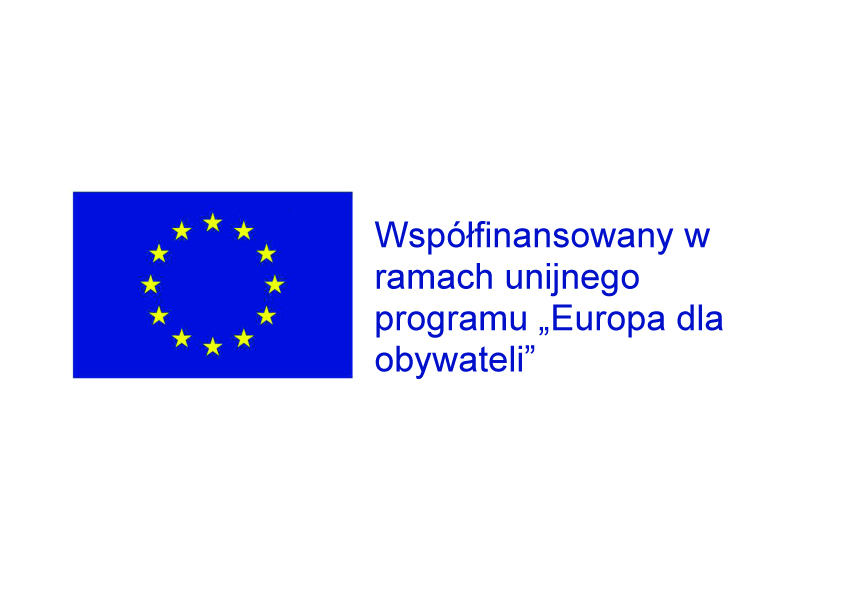 Projekt «Polityka środowiska Unii Europejskiej i współpraca inicjatyw lokalnych w zakresie ochrony środowiska – 600768-CITIZ-1-2018-1-HU-CITIZ-TT» został sfinansowany przez Unię Europejską 
w ramach projektu „Europa dla obywateli”2.1. Komponent 2 – Działanie „Partnerstwo miast”2.1. Komponent 2 – Działanie „Partnerstwo miast”Udział: projekt umożliwił zorganizowanie spotkań z udziałem 625 obywateli, spośród których 41 było z miasta Myślenice (Polska), 40 z miasta Sovata (Rumunia), 44 z miasta Kavarna (Bułgaria), a 500 z miejscowości Csopak.Miejsce/Daty: spotkanie odbyło się w miejscowości Csopak (gmina, Węgry) w dniach od 21/08/2018 do 26/09/2018Udział: projekt umożliwił zorganizowanie spotkań z udziałem 625 obywateli, spośród których 41 było z miasta Myślenice (Polska), 40 z miasta Sovata (Rumunia), 44 z miasta Kavarna (Bułgaria), a 500 z miejscowości Csopak.Miejsce/Daty: spotkanie odbyło się w miejscowości Csopak (gmina, Węgry) w dniach od 21/08/2018 do 26/09/20182.2. Komponent 2 – Działanie „Sieci miast”2.3. Komponent 2 – Działanie „Projekty społeczeństwa obywatelskiego”Komponent 1 – „Pamięć europejska”2.2. Komponent 2 – Działanie „Sieci miast”2.3. Komponent 2 – Działanie „Projekty społeczeństwa obywatelskiego”Komponent 1 – „Pamięć europejska”W ramach projektu zrealizowano 35 wydarzeń:Wydarzenie IUdział: projekt umożliwił zorganizowanie spotkań z udziałem 625 obywateli, spośród których 41 było z miasta/gminy Myślenice (Polska), 40 z miasta/gminy Sovata (Rumunia), 44 z miasta Kavarna (Bułgaria).Miejsce/Daty: spotkanie odbyło się w Ośrodku Wypoczynkowym w Csopak (Csopak, Węgry) dnia 21/08/2018.Opis szczegółowy: temat spotkania: Przyjazd Zagraniczne delegacje przybyły do Ośrodka Wypoczynkowego w Csopak zgodnie z planem. Po
zakwaterowaniu goście wzięli udział w kolacji powitalnej, na której zaserwowano tradycyjne potrawy węgierskie. Po odsłuchaniu hymnów państwowych burmistrz Tibor Ambrus powitał zaproszonych gości. Uczestnicy spotkania zostali szczegółowo poinformowani o planach na najbliższe dni. Rozdano programy spotkania i uzgodniono szczegóły dotyczące następnego dnia. Po kolacji odbyło się nieformalne spotkanie zapoznawcze, w trakcie którego uczestnicy mieli okazję, by się poznać, porozmawiać oraz wspólnie bawić w oprawie muzycznej, którą zapewnił DJ Zsiráf.Organizatorem spotkania była organizacja pozarządowa Csopakért Közalapítvány (Fundacja Dla Csopaku).Wydarzenie 2.Udział: projekt umożliwił zorganizowanie spotkań z udziałem 140 obywateli, spośród których 41 było z miasta/gminy Myślenice (Polska), 40 z miasta/gminy Sovata (Rumunia), 44 z miasta Kavarna (Bułgaria)Miejsce/Daty:  spotkanie odbyło się w Ośrodku Wypoczynkowym w Csopak (Csopak, Węgry) dnia 22/08/2018.Opis szczegółowy: temat spotkania: Wspólne śniadanie w miejscu zakwaterowaniaPodczas śniadania grupy zapoznały się z programem dnia.Wydarzenie 3.Udział: projekt umożliwił zorganizowanie spotkań z udziałem 160 obywateli, spośród których 41 było z miasta/gminy Myślenice (Polska), 40 z miasta/gminy Sovata (Rumunia), 44 z miasta Kavarna (Bułgaria)Miejsce/Daty: miejscem spotkania był Csopak (Węgry) dnia 22/08/2018Opis szczegółowy: temat spotkania: Park Narodowy prezentacja interaktywnaW trakcie wspólnego śniadania uzgodniono szczegóły dotyczące programu na nadchodzący dzień. Po śniadaniu delegacje odwiedziły Dyrekcję Parku Narodowego Północnego Balatonu, gdzie dyrektor wygłosił interaktywny wykład na temat polityki UE w obszarze ochrony środowiska. Jak rozwijać przedsiębiorstwa w sposób zrównoważony? Co możemy zrobić, aby jednocześnie środowisko naturalne pozostało w stanie nienaruszonym? Jaką rolę odgrywają w tym parki narodowe? Jakie przepisy UE odnoszą się do tej kwestii? Przedstawone zostały działania odpowiedniego obszaru polityki Unii Europejskiej, a także umiejscowienie w niej polityki ochrony środowiska, zasady jej organizacji, jej cele oraz sposoby zachęcania państw członkowskich do poprawy stanu ochrony środowiska. Wykład miał charakter interaktywny, dzięki czemu uczestnicy również mogli podzielić się swoim punktem widzenia.Następnie uczestnicy mogli zapoznać się z obecną działalnością Dyrekcji oraz krótką historią budynku Pensjonatu Sióstr Loretanek służącego obecnie za siedzibę Dyrekcji. Wydarzenie 4.Udział: projekt umożliwił zorganizownie spotkań z udziałem 160 obywateli, spośród których 41 było z miasta/gminy Myślenice (Polska), 40 z miasta/gminy Sovata (Rumunia), 44 z miasta Kavarna (Bułgaria).Miejsce/Daty: miejscem spotkania był Csopak (Węgry) dnia 22/08/2018.Opis szczegółowy: temat spotkania: Park przygody Nosztori Po odbyciu spaceru po parku uczestnicy wycieczki udali się do Parku rozrywki w Nosztori, gdzie dzieci oraz dorośli mieli okazję wypróbować tamtejsze atrakcje. Na delegacje czekał zajmujący aż 3,5 ha, niekończący się ciąg atrakcji, pośród krótych każda grupa wiekowa znalazła idealną dla siebie aktywną rozrywkę. Ten punkt programu zakończyły interaktywne rozmowy i quiz o znaczeniu zdrowego trybu życia, sportu i ruchu.  Wydarzenie 5.Udział: projekt umożliwił zorganizowanie spotkań z udziałem 144 obywateli, spośród których 41 było z miasta/gminy Myślenice (Polska), 40 z miasta/gminy Sovata (Rumunia), 44 z miasta Kavarna (Bułgaria)Miejsce/Daty: spotkanie odbyło się w Ośrodku Wypoczynkowym w Csopak (Csopak, Węgry) dnia 22/08/2018.Opis szczegółowy: temat spotkania: wspólny lunchWydarzenie 6.Udział: projekt umożliwił zorganizowanie spotkań z udziałem 160 obywateli, spośród których 41 było z miasta/gminy Myślenice (Polska), 40 z miasta/gminy Sovata (Rumunia), 44 z miasta Kavarna (Bułgaria). Miejsce/Daty: miejscem spotkanai był Kittenberger Zoo Park.  (Veszprém, Węgry) dnia 22/08/2018.Opis szczegółowy: temat spotkaniaPo wspólnym obiedzie goście w towarzystwie miejscowego stowarzyszenia rodziców (Szőlőszem Nagycsaládosok Egyesülete) odwiedzili Ogród Zoologiczny im. Kálmána Kittenbergera w Veszprém. Spacer po ogrodzie zoologicznym, który śmiało mógłby być programem całodniowym, stał się przyjemną formą odpoczynku dla wszystkich grup wiekowych, które mogły odkrywać cudowny świat zwierząt i spotkać się ze swoimi obecnymi ulubieńcami. Na koniec spaceru po ogrodzie zoologicznym odbyła się interaktywna rozmowa wraz z udziałem dzieci, w trakcie której podsumowano obejrzane atrakcje, mówiono również o polityce klimatycznej, ochronie środowiska, znaczeniu ochrony zwierząt i siedlisk przyrodniczych, a także odnoszących się do tych kwestii aspektach unijnych. W tym dniu rozpoczęto również przygotowywanie krótkiego filmu o ochronie środowiska.  W ramach projektu zrealizowano 35 wydarzeń:Wydarzenie IUdział: projekt umożliwił zorganizowanie spotkań z udziałem 625 obywateli, spośród których 41 było z miasta/gminy Myślenice (Polska), 40 z miasta/gminy Sovata (Rumunia), 44 z miasta Kavarna (Bułgaria).Miejsce/Daty: spotkanie odbyło się w Ośrodku Wypoczynkowym w Csopak (Csopak, Węgry) dnia 21/08/2018.Opis szczegółowy: temat spotkania: Przyjazd Zagraniczne delegacje przybyły do Ośrodka Wypoczynkowego w Csopak zgodnie z planem. Po
zakwaterowaniu goście wzięli udział w kolacji powitalnej, na której zaserwowano tradycyjne potrawy węgierskie. Po odsłuchaniu hymnów państwowych burmistrz Tibor Ambrus powitał zaproszonych gości. Uczestnicy spotkania zostali szczegółowo poinformowani o planach na najbliższe dni. Rozdano programy spotkania i uzgodniono szczegóły dotyczące następnego dnia. Po kolacji odbyło się nieformalne spotkanie zapoznawcze, w trakcie którego uczestnicy mieli okazję, by się poznać, porozmawiać oraz wspólnie bawić w oprawie muzycznej, którą zapewnił DJ Zsiráf.Organizatorem spotkania była organizacja pozarządowa Csopakért Közalapítvány (Fundacja Dla Csopaku).Wydarzenie 2.Udział: projekt umożliwił zorganizowanie spotkań z udziałem 140 obywateli, spośród których 41 było z miasta/gminy Myślenice (Polska), 40 z miasta/gminy Sovata (Rumunia), 44 z miasta Kavarna (Bułgaria)Miejsce/Daty:  spotkanie odbyło się w Ośrodku Wypoczynkowym w Csopak (Csopak, Węgry) dnia 22/08/2018.Opis szczegółowy: temat spotkania: Wspólne śniadanie w miejscu zakwaterowaniaPodczas śniadania grupy zapoznały się z programem dnia.Wydarzenie 3.Udział: projekt umożliwił zorganizowanie spotkań z udziałem 160 obywateli, spośród których 41 było z miasta/gminy Myślenice (Polska), 40 z miasta/gminy Sovata (Rumunia), 44 z miasta Kavarna (Bułgaria)Miejsce/Daty: miejscem spotkania był Csopak (Węgry) dnia 22/08/2018Opis szczegółowy: temat spotkania: Park Narodowy prezentacja interaktywnaW trakcie wspólnego śniadania uzgodniono szczegóły dotyczące programu na nadchodzący dzień. Po śniadaniu delegacje odwiedziły Dyrekcję Parku Narodowego Północnego Balatonu, gdzie dyrektor wygłosił interaktywny wykład na temat polityki UE w obszarze ochrony środowiska. Jak rozwijać przedsiębiorstwa w sposób zrównoważony? Co możemy zrobić, aby jednocześnie środowisko naturalne pozostało w stanie nienaruszonym? Jaką rolę odgrywają w tym parki narodowe? Jakie przepisy UE odnoszą się do tej kwestii? Przedstawone zostały działania odpowiedniego obszaru polityki Unii Europejskiej, a także umiejscowienie w niej polityki ochrony środowiska, zasady jej organizacji, jej cele oraz sposoby zachęcania państw członkowskich do poprawy stanu ochrony środowiska. Wykład miał charakter interaktywny, dzięki czemu uczestnicy również mogli podzielić się swoim punktem widzenia.Następnie uczestnicy mogli zapoznać się z obecną działalnością Dyrekcji oraz krótką historią budynku Pensjonatu Sióstr Loretanek służącego obecnie za siedzibę Dyrekcji. Wydarzenie 4.Udział: projekt umożliwił zorganizownie spotkań z udziałem 160 obywateli, spośród których 41 było z miasta/gminy Myślenice (Polska), 40 z miasta/gminy Sovata (Rumunia), 44 z miasta Kavarna (Bułgaria).Miejsce/Daty: miejscem spotkania był Csopak (Węgry) dnia 22/08/2018.Opis szczegółowy: temat spotkania: Park przygody Nosztori Po odbyciu spaceru po parku uczestnicy wycieczki udali się do Parku rozrywki w Nosztori, gdzie dzieci oraz dorośli mieli okazję wypróbować tamtejsze atrakcje. Na delegacje czekał zajmujący aż 3,5 ha, niekończący się ciąg atrakcji, pośród krótych każda grupa wiekowa znalazła idealną dla siebie aktywną rozrywkę. Ten punkt programu zakończyły interaktywne rozmowy i quiz o znaczeniu zdrowego trybu życia, sportu i ruchu.  Wydarzenie 5.Udział: projekt umożliwił zorganizowanie spotkań z udziałem 144 obywateli, spośród których 41 było z miasta/gminy Myślenice (Polska), 40 z miasta/gminy Sovata (Rumunia), 44 z miasta Kavarna (Bułgaria)Miejsce/Daty: spotkanie odbyło się w Ośrodku Wypoczynkowym w Csopak (Csopak, Węgry) dnia 22/08/2018.Opis szczegółowy: temat spotkania: wspólny lunchWydarzenie 6.Udział: projekt umożliwił zorganizowanie spotkań z udziałem 160 obywateli, spośród których 41 było z miasta/gminy Myślenice (Polska), 40 z miasta/gminy Sovata (Rumunia), 44 z miasta Kavarna (Bułgaria). Miejsce/Daty: miejscem spotkanai był Kittenberger Zoo Park.  (Veszprém, Węgry) dnia 22/08/2018.Opis szczegółowy: temat spotkaniaPo wspólnym obiedzie goście w towarzystwie miejscowego stowarzyszenia rodziców (Szőlőszem Nagycsaládosok Egyesülete) odwiedzili Ogród Zoologiczny im. Kálmána Kittenbergera w Veszprém. Spacer po ogrodzie zoologicznym, który śmiało mógłby być programem całodniowym, stał się przyjemną formą odpoczynku dla wszystkich grup wiekowych, które mogły odkrywać cudowny świat zwierząt i spotkać się ze swoimi obecnymi ulubieńcami. Na koniec spaceru po ogrodzie zoologicznym odbyła się interaktywna rozmowa wraz z udziałem dzieci, w trakcie której podsumowano obejrzane atrakcje, mówiono również o polityce klimatycznej, ochronie środowiska, znaczeniu ochrony zwierząt i siedlisk przyrodniczych, a także odnoszących się do tych kwestii aspektach unijnych. W tym dniu rozpoczęto również przygotowywanie krótkiego filmu o ochronie środowiska.  Wydarzenie 7.Udział:  projekt umożliwił zorganizowanie spotkań z udziałem 170 obywateli, spośród których 41 było z miasta/gminy Myślenice (Polska), 40 z miasta/gminy Sovata (Rumunia), 44 z miasta Kavarna (Bułgaria)Miejsce/Daty: Csopak (Węgry) dnia 22/08/2018.Opis szczegółowy: temat spotkania: Prezentacja struktury I głównych zadań Komisji EuropejskiejPóźnym popołudniem w ramach wykładu w Ośrodku Wypoczynkowym w Csopak przedstawiono zasady działania, strukturę, zadania i charakter Komisji Europejskiej. Celem wykładu było to, aby poprzez lepsze poznanie systemu decyzyjnego UE uczestnicy stali się bardziej świadomymi i  zaangażowanymi obywatelami.Wydarzenie 8.Udział: projekt umożliwił zorganizowanie spotkań z udziałem 250 obywateli, spośród których 41 było z miasta/gminy Myślenice, 40 z miasta/gminy Sovata (Rumunia), 44 z miasta Kavarna (Bułgaria).Miejsce/Daty: spotkanie odbyło się w Ośrodku Wypoczynkowym w Csopak (Csopak, Węgry) dnia 22/08/2018.Opis szczegółowy: temat spotkania: Kuchnia Narodów W godzinach wieczornych delegacje zaprezentowały swoje tradycyjne potrawy narodowe. Przybyli goście mogli skosztować niezwykle wyjątkowych specjałów. Uczestnicy wymieniali się przepisami, a w trakcie gotowania i pieczenia mieli również okazję, by nauczyć się od siebie nawzajem właściwego sposobu przygotowania potraw.Wydarzenie 9.Udział:  projekt umożliwił zorganizownie spotkań z udziałem 180 obywateli, spośród których 41 było z miasta/gminy Myślenice, 40 z miasta/gminy Sovata (Rumunia), 44 z miasta Kavarna (Bułgaria).Miejsce/Daty: spotkanie odbyło się w Ośrodku Wypoczynkowym w Csopak (Csopak, Węgry) dnia 22/08/2018.Opis szczegółowy: temat spotkania: Wieczór taneczny.Następnie goście mogli tańczyć do lirycznych piosenek i w rytm energicznej, porywającej muzyki wywodzącej się z regionu Csángó w ramach Mołdawskiego Domu Tańca zorganizowanego przez Klub Sportowy w Csopak oraz przy współpracy z zespołem Tázló.Wydarzenie 10.Udział: projekt umożliwił zorganizowanie spotkań z udziałem 140 obywateli, spośród których 41 było z miasta/gminy Myślenice, 40 z miasta/gminy Sovata (Rumunia), 44 z miasta Kavarna (Bułgaria)Miejsce/Daty: spotkanie odbyło się w Ośrodku Wypoczynkowym w Csopak (Csopak, Węgry) dnia 23/08/2018.Opis szczegółowy: temat spotkania: Wspólne śniadanie w miejscu zakwaterowaniaWydarzenie 7.Udział:  projekt umożliwił zorganizowanie spotkań z udziałem 170 obywateli, spośród których 41 było z miasta/gminy Myślenice (Polska), 40 z miasta/gminy Sovata (Rumunia), 44 z miasta Kavarna (Bułgaria)Miejsce/Daty: Csopak (Węgry) dnia 22/08/2018.Opis szczegółowy: temat spotkania: Prezentacja struktury I głównych zadań Komisji EuropejskiejPóźnym popołudniem w ramach wykładu w Ośrodku Wypoczynkowym w Csopak przedstawiono zasady działania, strukturę, zadania i charakter Komisji Europejskiej. Celem wykładu było to, aby poprzez lepsze poznanie systemu decyzyjnego UE uczestnicy stali się bardziej świadomymi i  zaangażowanymi obywatelami.Wydarzenie 8.Udział: projekt umożliwił zorganizowanie spotkań z udziałem 250 obywateli, spośród których 41 było z miasta/gminy Myślenice, 40 z miasta/gminy Sovata (Rumunia), 44 z miasta Kavarna (Bułgaria).Miejsce/Daty: spotkanie odbyło się w Ośrodku Wypoczynkowym w Csopak (Csopak, Węgry) dnia 22/08/2018.Opis szczegółowy: temat spotkania: Kuchnia Narodów W godzinach wieczornych delegacje zaprezentowały swoje tradycyjne potrawy narodowe. Przybyli goście mogli skosztować niezwykle wyjątkowych specjałów. Uczestnicy wymieniali się przepisami, a w trakcie gotowania i pieczenia mieli również okazję, by nauczyć się od siebie nawzajem właściwego sposobu przygotowania potraw.Wydarzenie 9.Udział:  projekt umożliwił zorganizownie spotkań z udziałem 180 obywateli, spośród których 41 było z miasta/gminy Myślenice, 40 z miasta/gminy Sovata (Rumunia), 44 z miasta Kavarna (Bułgaria).Miejsce/Daty: spotkanie odbyło się w Ośrodku Wypoczynkowym w Csopak (Csopak, Węgry) dnia 22/08/2018.Opis szczegółowy: temat spotkania: Wieczór taneczny.Następnie goście mogli tańczyć do lirycznych piosenek i w rytm energicznej, porywającej muzyki wywodzącej się z regionu Csángó w ramach Mołdawskiego Domu Tańca zorganizowanego przez Klub Sportowy w Csopak oraz przy współpracy z zespołem Tázló.Wydarzenie 10.Udział: projekt umożliwił zorganizowanie spotkań z udziałem 140 obywateli, spośród których 41 było z miasta/gminy Myślenice, 40 z miasta/gminy Sovata (Rumunia), 44 z miasta Kavarna (Bułgaria)Miejsce/Daty: spotkanie odbyło się w Ośrodku Wypoczynkowym w Csopak (Csopak, Węgry) dnia 23/08/2018.Opis szczegółowy: temat spotkania: Wspólne śniadanie w miejscu zakwaterowaniaWydarzenie 11.Udział: projekt umożliwił zorganizowanie spotkań z udziałem 160 obywateli, spośród których 34 było z miasta/gminy Myślenice, 38 z miasta/gminy Sovata (Rumunia), 40 z miasta Kavarna (Bułgaria)Miejsce/Daty: miejscem spotkania była siedziba parku narodowego Balaton-felvidéki.  (Tihany, Węgry) dnia 23/08/2018.Opis szczegółowy: miejsce spotkania: Opactwo Benedyktynów TihanyPo wspólnym śniadaniu i omówieniu programu na ten dzień delegacje wyruszyły do Tihany, by obejrzeć znajdujące się tam Opactwo Benedyktynów oraz roztaczającą się stamtąd przepiękną panoramę.Wydarzenie 12.Udział: projekt umożliwił zorganizowanie spotkań z udziałem 160 obywateli, spośród których 34 było z miasta/gminy Myślenice, 38 z miasta/gminy Sovata (Rumunia), 40 z miasta Kavarna (Bułgaria)Miejsce/Daty: miejscem spotkania był półwysep Tihany. (Tihany, Węgry) dnia 23/08/2018.Opis szczegółowy: temat spotkania: Prezentacja interaktywnaProgram wycieczki kontynuowano przy zatoce, gdzie w ramach wykładu uczestnicy mieli okazję bliżej poznać wyjątkowe skarby natury na terenie Tihany należącym do Parku Narodowego Północnego Balatonu.Wydarzenie 13.Udział: projekt umożliwił zorganizowanie spotkań z udziałem 160 obywateli, spośród których 34 było z miasta/gminy Myślenice, 38 z miasta/gminy Sovata (Rumunia), 40 z miasta Kavarna (Bułgaria)Miejsce/Daty: Miejscem spotkania był Lawendowy Dom.  (Tihany,Węgry) dnia 23/08/2018.Opis szczegółowy: temat spotkania: Prezentacja interaktywnaNastępnym punktem programu było obejrzenie Centrum dla Zwiedzających Lawendowy Dom (Levendula Ház Látogatóközpont), gdzie w sposób atrakcyjny dla wszystkich grup wiekowych przedstawiony jest jeden z najpiękniejszych regionów na Węgrzech – Półwysep Tihany: panujący tam niegdyś szalejący świat wulkanów oraz harmonia poskromionego później krajobrazu.Wydarzenie 14.Udział: projekt umożliwił zorganizowanie spotkań z udziałem 132 obywateli, spośród których 34 było z miasta/gminy Myślenice, 38 z miasta/gminy Sovata (Rumunia), 40 z miasta Kavarna (Bułgaria)Miejsce/Daty: Miejscem spotkania był Instytut Limnologiczny.  (Tihany, Węgry) dnia 23/08/2018.Opis szczegółowy: temat spotkania: Prezentacja fauny I flory jeziora BalatonPo tym interaktywnym punkcie programu następnym przystankiem był Balatoński Instytut Limnologiczny Węgierskiej Akademii Nauk, gdzie prof. G. Tóth László, dyrektor instytutu, wygłosił interaktywny wykład na temat fauny i flory Balatonu, znaczenia ochrony żywych zasobów wodnych oraz przeprowadzanych w instytucie projektach badawczych i rozwojowych. Zaprezentowane zostały możliwości aplikowania do UE o środki na cele polityki wodnej. Uczestnicy dowiedzieli się, co mogą zrobić w celu ochrony wody jako zwykli obywatele UE. Poznali historię instytutu i obejrzeli krótki film przedstawiający jego działalność naukową. Wydarzenie 15.Udział: projekt umożliwił zorganizowanie spotkań z udziałem 150 obywateli, spośród których 34 było z miasta/gminy Myślenice, 38 z miasta/gminy Sovata (Rumunia), 40 z miasta Kavarna (Bułgaria)Miejsce/Daty: Miejscem spotkania był półwysep Tihany  (Tihany, Węgry) dnia 23/08/2018.Opis szczegółowy: temat spotkania: Rejs łódkąPo odwiedzinach instytutu delegacje popłynęły statkiem do Balatonfüred. W trakcie rejsu statkiem kierownik programowy Stowarzyszenia Kobiety dla Balatonu (Nők a Balatonért Egyesület) opowiedział uczestnikom o działaniach stowarzyszenia oraz Gminy Csopak mających na celu ochronę wody w Balatonie. W ramach wykładu uczestnicy dowiedzieli się o działaniach podejmowanych w zakresie gospodarki ściekowej, wywozu odpadów, zapobiegania zagrożeniom dla środowiska wynikającym z rozwoju turystyki, a także zwiększania świadomości.Wydarzenie 16.Udział: projekt umożliwił zorganizowanie spotkań z udziałem 150 obywateli, spośród których 34 było z miasta/gminy Myślenice, 38 z miasta/gminy Sovata (Rumunia), 40 z miasta Kavarna (Bułgaria)Miejsce/Daty: Miejscem spotkania było Balatonfüred. (Węgry) dnia 23/08/2018.Opis szczegółówy: temat spotkania: Spacer po historycznym centrum BalatonfüredNastępnie podczas spaceru po Balatonfüred goście mogli obejrzeć piękną historyczną część miasta, dowiedzieć się o ważnych wydarzeniach z historii miasta oraz powiązaniach z wydarzeniami oraz osobistościami z historii Polski, Bułgarii i Rumunii. W trakcie przechadzki delegacje odwiedziły również Willę im. Vaszary’ego, a następnie spacerując obok przystani oraz promenadą Tagóre dotarły do Balatońskiego Centrum Świata Podwodnego BODORKA (Akwarium Balatońskie), które goście zwiedzili dzięki Klubowi Wędkarskiemu Paloz–Csopak i gdzie z bliska mogli poznać podwodny świat Balatonu. Celem wycieczki do Balatonfüred, poza kwestiami związanymi z ochroną środowiska i Europejskim Rokiem Dziedzictwa Kulturowego, było poznanie architektonicznego dziedzictwa kulturowego Węgier. Wydarzenie 17.Udział: projekt umożliwił zorganizowanie spotkań z udziałem 150 obywateli, spośród których 34 było z miasta/gminy Myślenice, 38 z miasta/gminy Sovata (Rumunia), 40 z miasta Kavarna (Bułgaria).Miejsce/Daty: spotkanie odbyło się w Ośrodku Wypoczynkowym w Csopak (Csopak, Węgry) dnia 23/08/2018.Opis szczegółowy: temat spotkania: Prezentacja działań I decyzji Parlamentu Europejskiego Po powrocie do miejsca zakwaterowania miasto Myślenice wygłosiło interaktywny wykład na temat działania i struktury Parlamentu Europejskiego. Mechanizm podejmowania decyzji w Parlamencie Europejskim został zaprezentowany na przykładzie projektu ustawy o ochronie środowiska. Poprzez zapoznanie się z systemem decyzyjnym UE uczestnicy mogli lepiej zrozumieć, w jaki sposób instytucje UE mogą spełnić ich oczekiwania. Wykład ten znacząco przyczynił się do formowania świadomości demokratycznej uczestników.Wydarzenie 18.Udział: projekt umożliwił zorganizowanie spotkań z udziałem 250 obywateli, spośród których 41 było z miasta/gminy Myślenice, 40 z miasta/gminy Sovata (Rumunia),  44 z miasta Kavarna (Bułgaria)Miejsce/Daty: spotkanie odbyło się w Ośrodku Wypoczynkowym w Csopak (Csopak, Węgry) dnia 23/08/2018.Opis szczegółowy: temat spotkania: Kuchnia NarodówPonadto, przy współpracy z myślenickim Klubem Seniora przygotowane zostały tradycyjne polskie specjały. Zapoznanie się z dziedzictwem kulinarnym było istotne również z powodu obchodów Europejskiego Roku Dziedzictwa Kulturowego (2018). Wydarzenie 19.Udział: projekt umożliwił zorganizowanie spotkań z udziałem 250 obywateli, spośród których 41 było z miasta/gminy Myślenice, 40 z miasta/gminy Sovata (Rumunia), 44 z miasta Kavarna (Bułgaria)Miejsce/Daty: spotkanie odbyło się w Ośrodku Wypoczynkowym w Csopak (Csopak, Węgry) dnia 23/08/2018..Opis szczegółowy: temat spotkania: Pokaz astronomicznyPo kolacji członkowie delegacji wzięli udział w prezentacji astronomicznej. Ze względu na niekorzystne warunki pogodowe ten punkt programu został przeniesiony z Obserwatorium Ptaków do sali głównej Ośrodka Wypoczynkowego w Csopak. Uczestnicy zapoznali się z przyczynami globalnego ocieplenia związanymi z zanieczyszczeniem środowiska, a także z działalnością UE mającą na celu zatrzymanie tego zjawiska. Otrzymali również wskazówki, w jaki sposób można przeciwdziałać globalnemu ociepleniu na co dzień. W ramach wykładu odbył się również quiz „Kto wie więcej o globalnym ociepleniu i jego skutkach?”.Wydarzenie 20.Udział: projekt umożliwił zorganizowanie spotkań z udziałem 135 obywateli, spośród których 41 było z miasta/gminy Myślenice, 40 z miasta/gminy Szovata (Rumunia), 44 z miasta Kavarna (Bułgaria)Miejsce/Daty: spotkanie odbyło się w Ośrodku Wypoczynkowym w Csopak (Csopak, Węgry) dnia 24/08/2018.Opis szczegółowy: temat spotkania: Wspólne śniadanie w miejscu zakwaterowaniaWydarzenie 21.Udział: projekt umożliwił zorganizowanie spotkań z udziałem 300 obywateli, spośród których 41 było z miasta/gminy Myślenice, 40 z miasta/gminy Szovata (Rumunia), 44 z miasta Kavarna (Bułgaria)Miejsce/Daty: miejscem spotkania była plaża w Csopaku  (Csopak, Węgry) dnia 24/08/2018.Opis szczegółowy: temat spotkania: Wspólny dzień pod znakiem Unii Europejskiej Po wspólnym śniadaniu dzień upłynął pod znakiem Uni Europejskiej. Przed południem przedstawiciele delegacji wzięli udział w trzech wykładach interaktywnych. Podczas pierwszego wykładu odbyła się prezentacja oraz wspólne omówienie podstawowych wartości UE takich jak pokój, poszanowanie godności osoby ludzkiej, wolność, równość, solidarność, dobrobyt. Ponadto, mowa była o terroryzmie oraz sposobach zapobiegania mu, wspólnej polityce obronnej, a także o tym, w jaki sposób można rozwiązać konflikty zachodzące pomiędzy niektórymi wartościami podstawowymi, jak np. konflikt wolności i równości w życiu codziennym. W trakcie drugiego wykładu traktującego o historii integracji europejskiej uczestnicy mogli dowiedzieć się o historycznych próbach stworzenia wspólnej Europy z perspektywy ponadnarodowej, a następnie mogli dokładniej poznać historię Unii Europejskiej po II. wojnie światowej: Europejska Wspólnota Węgla i Stali, Euratom, EWG, Traktakt z Maastricht, wspólna waluta. W związku z Brexitem przedstawione i omówione zostały również argumenty eurosceptyków. W ramach forum dyskusyjnego dokonano przeglądu wyobrażeń dotyczących przyszłości Unii Europejskiej. Trzeci, a zarazem ostatni wykład przed południem traktował o oferowanej z wielu stron pomocy oraz zaangażowaniu społecznym, których doświadczyła Europa w ostatnich latach w czasie poważnego kryzysu (np. gospodarczego, finansowego, migracyjnego, spowodowanego katastrofami naturalnymi, a także zanieczyszczeniem środowiska).W ramach prezentacji „Solidarność w czasach kryzysu – rola wolontariatu cywilnego” stowarzyszenie rodziców w Csopak (Szőlőszem Nagycsaládosok Egyesülete) podzieliło się z uczestnikami spotkania swoimi doświadczeniami. Przedstawiciele stowarzyszenia opowiadali, w jaki sposób mogli i mogą pomóc – w ramach wolontariatu i bezinteresownie – dużym rodzinom żyjącym w ubóstwie.Podczas wspólnego obiadu uczestnicy w nieformalnej atmosferze rozmawiali na tematy podjęte przed południem.Wydarzenie 22.Udział: projekt umożliwił zorganizowanie spotkań z udziałem 300 obywateli, spośród których 41 było z miasta/gminy Myślenice, 40 z miasta/gminy Szovata (Rumunia), 44 z miasta Kavarna (Bułgaria).Miejsce/Daty: miejscem spotkania była plaża w Csopaku.  (Csopak, Węgry) dnia 24/08/2018.Opis szczegółowy: temat spotkania: Igrzyska Olimpijskie miast partnerskichNastępnie członkowie delegacji udali się na plażę w Csopak, gdzie odbyła się Olimpiada Miast Partnerskich. Kluby sportowe z Csopaku, Myślenic, Kavarny i Sovaty wspólnie przygotowały dla delegacji zawody sportowe w piłce nożnej i pływaniu rowerem wodnym. Każda delegacja zagraniczna utworzyła grupę. Wszystkie grupy grały ze sobą mecze, a zainteresowani byli świadkami bardzo zawziętej walki. Każdy mecz upłynął w przyjemnej atmosferze. Zwycięzcy tych nieformalnych zawodów otrzymali nagrody.Wydarzenie 23.Udział: projekt umożliwił zorganizowanie spotkań z udziałem 128 obywateli, spośród których 41 było mieszkańcami miasta/gminy Myślenice, 40 z miasta/gminy Szovata (Rumunia), 44 z miasta Kavarna (Bułgaria).Miejsce/Data: miejscem spotkania była plaża w Csopaku.  (Csopak,Węgry) dnia 24/08/2018.Opis szczegółowy: temat spotkania: Wspólny lunch na plażyNa zakończenie zawodów uczestnicy spożyli posiłek zapewniony przez Samorząd Gminy Csopak – mogli wybierać pomiędzy pizzą, kebabem i langoszem. Wydarzenie 24.Udział: projekt umożliwił zorganizowanie spotkań z udziałęm 130 obywateli, spośród których 38 było z miasta/gminy Myślenice, 30 z miasta/gminy Szovata (Rumunia), 35 z miasta Kavarna (Bułgaria)Miejsce/Daty: miejscem spotkania był Park Wodny w Balatonfüred.  (Balatonfüred, Węgry) dnia 24/08/2018.W ramach programu popołudniowego dzieci wraz z opiekunami odwiedziły aquapark w Balatonfüred, gdzie czekały na nie baseny ze sztucznymi falami, a tekże baseny rekreacyjne i wellnes.Wydarzenie 25.Udział: projekt umożliwił zorganizowanie spotkań z udziałem 162 obywateli, spośród których 41 było z miasta/gminy Myślenice, 40 z miasta/gminy Szovata (Rumunia), 44 z miasta Kavarna (Bułgaria)Miejsce/Daty: spotkanie odbyło się w Ośrodku Wypoczynkowym w Csopak (Csopak, Węgry) dnia 24/08/2018.Opis szczegółowy: temat spotkania:  Quiz wiedzy I rozmowy o Unii EuropejskiejW ramach programu popołudniowego dzieci wraz z opiekunami odwiedziły aquapark w Balatonfüred, gdzie czekały na nie baseny ze sztucznymi falami, a tekże baseny rekreacyjne i wellnes.Dorośli natomiast kontynuowali cykl wykładów w Ośrodku Wypoczynkowym w Csopak. W drugiej połowie dnia delegacje wzięły udział w pięciu blokach wykładów. Pierwszy wykład pt. „Demokracja, równość, niestosowanie przemocy i migracja w Unii Europejskiej” wygłoszony został przez przedstawiciela węgierskiego Ministerstwa Spraw Wewnętrznych. Mowa była o działaniu instytucji demokratycznych UE, równości europejskich wyborców oraz demokratycznych możliwościach reprezentowania swoich praw bez używania przemocy. Prezentacja objęła również temat oceny i podejścia do kwestii migracji w poszczególnych krajach, a także zaleceń UE mających na celu rozwiązanie kryzysu migracyjnego. Wykład zakończył się odpowiedziami na pytania uczestników.W drugim bloku programu zrealizowanym przy współpracy z organizacją pozarządową Koło Obywateli Csopaku oraz na podstawie przedstawionej interpretacji komisarza Komisji Europejskiej, wygłoszony został wykład o obecnych wyzwaniach UE oraz przyszłości integracji europejskiej, który zakończył się dyskusją i wymianą poglądów.Trzeci wykład traktował o różnorodności państw europejskich oraz łączących je zależnościach z perspektywy historycznej. Czwarty wykład wygłosiła delegacja z Sovaty na temat struktury i działania Rady Unii Europejskiej (Rady Ministrów), z akcentem na rolę tej instytucji w systemie demokratycznym. Na przykładzie z zakresu ochrony środowiska zaprezentowany został mechanizm działania Rady UE w oparciu o Radę Ministrów Środowiska.Na sam koniec, już w godzinach wieczornych delegacja z Kavarny wygłosiła wykład na temat struktury, działania i kompetencji Trybunału Sprawiedliwości UE.Wydarzenie 26.Udział: projekt umożliwił zorganizowanie spotkań z udziałem 165 obywateli, spośród których 41 było z miasta/gminy Myślenice, 40 z miasta/gminy Szovata (Rumunia), 44 z miasta Kavarna.Miasto/Daty: spotkanie odbyło się w Ośrodku Wypoczynkowym w Csopak (Csopak, Węgry) dnia 24/08/2018.Opis szczegółowy: temat spotkania: Kuchnia NarodówPonadto, delegacja z Kavarny przygotowała swoje tradycyjne potrawy w związku z motywem dziedzictwa kulinarnego. Wydarzenie 27.Udział: projekt umożliwił zorganizowanie spotkań z udziałem 128 obywateli, spośród których 41 było z miasta/gminy Myślenice, 40 z miasta/gminy Szovata (Rumunia), 44 z miasta Kavarna. .Miejsce/Daty: spotkanie odbyło się w Ośrodku Wypoczynkowym w Csopak (Csopak, Węgry) dnia 25/08/2018.Opis szczegółowy: temat spotkania: Wspólne śniadanie w miejscu zakwaterowaniaWydarzenie 28Udział: projekt umożliwił zorganizowanie spotkań z udziałem 133 obywateli, spośród których 41 było z miasta/gminy Myślenice, 35 z miasta/gminy Szovata (Rumunia), 38 z miasta Kavarna (Bułgaria).Miejsce/Daty: miejcem spotkania było Hegyestű.  (Węgry) dnia 25/08/2018.Opis szczegółowy: temat spotkania: Geopark  HegyestűDzień upłynął pod znakiem dziedzictwa i różnorodności kulturowej. Po wspólnym śniadaniu odbyły się interaktywne wykłady pod tytułem „Europejski Rok Dziedzictwa Kulturowego – 2018” przygotowane przez członków delegacji. Po wykładach delegacje odwiedziły Geopark Hegyestű w Parku Narodowym Północnego Balatonu, gdzie mogli zobaczyć wyjątkową formację geologiczną – wnętrze wulkanu powstałego przed pięcioma milionami lat.  Zastygła w kraterze wulkanu lawa przyjęła kształt pionowych, wielobocznych kolumn. Widok ten jest wyjątkowy nie tylko na Węgrzech – tego typu pozostałości są niezwykle rzadko spotykane na całym kontynencie europejskim. Wycieczka ta miała na celu wzmocnienie w uczestnikach chęci zaangażowania się w ochronę środowiska naturalnego poprzez stworzenie możliwości osobistego poznania i doświadczenia wartości skarbów natury.Wydarzenie 29.Udział: projekt umożliwił zorganizowanie spotkań z udziałem 133 obywateli, spośród których 40 było z miasta/gminy Myślenice, 35 z miasta/gminy Szovata (Rumunia), 38 z miasta Kavarna (Bułgaria)Miejsce/Daty: miejscem spotkania był zamek  Szigliget. (Szigliget, Węgry) dnia 25/08/2018.Następnie goście odwiedzili zamek w Szigliget, jeden z najpopulaniejszych i najczęściej odwiedzanych zamków na Węgrzech.  Przy okazji omawiania historii Szigligetu członkowie delegacji wspomnieli również o wydarzeniach z historii Polski, Bułgarii i Rumunii znajdując powiązania pomiędzy historią tych czterech narodów. Poznanie i podziwianie wspólnego dziedzictwa historycznego i kulturowego przybliżyło do siebie członków delegacji, wzmocniło w nich poczucie wspólnej przynależności oraz świadomość wspólnego dziedzictwa, wspólnej przeszłości i przyszłości.Wydarzenie 30.Udział: projekt umożliwił zorganizowanie spotkań z udziałem 133 obywateli, spośród których 40 było z miasta/gminy Myślenice, 35 z miasta/gminy Szovata (Rumunia), 38 z miasta Kavarna (Bułgaria).Miejsce/Daty: miejscem spotkania był Szigliget. (Szigliget, Węgry) dnia 25/08/2018.Opis szczegółowy: temat spotkania: lunch w formie piknikuObiad odbył się w formie pikniku, dzięki czemu uczestnicy w trakcie posiłku mieli okazję do podziwiania niezwykle malowniczego krajobrazu. Wydarzenie 31.Udział: projekt umożliwił zorganizowanie spotkań z udziałem 300 obywateli, spośród których 41 było z miasta/gminy Myślenice, 40 z miasta/gminy Szovata (Rumunia), 38 z miasta Kavarna (Bułgaria). Miejsce/Daty: miejscem spotkania była plaża w Csopaku (Csopak, Hungary) dnia 25/08/2018.Opis szczegółowy: temat spotkania: Wspólne sadzenie drzew.Po powrocie do Ośrodka Wypoczynkowego w Csopak i szybkim odświeżeniu się, na plaży w Csopak miało miejsce wspólne zasadzenie drzewa, w trakcie którego obecnych powitał burmistrz gminy Csopak oraz główni przedstawiciele zaproszonych delegacji. Wydarzenie 32.Udział: projekt umożliwił zorganizowanie spotkań z udziałem 25 obywateli, spośród których 6 było z miasta/gminy Myślenice, 6 z miasta/gminy Szovata (Rumunia), 6 z miasta Kavarna (Bułgaria)Miejsce/Daty: miejscem spotkania był Csopak (Węgry) dnia 25/08/2018.Opis szczegółowy: temat spotkania: Spotkanie w biurze burmistrzaNastępnie odbyło się spotkanie przedsiębiorców i przedstawicieli władz samorządowych w Urzędzie Burmistrza w Csopak. Uczestnicy rozmawiali o możliwościach współpracy gospodarczej na obszarze turystyki, winiarstwa i handlu. Oceniali szczegóły spotkania, wspomnieli również o możliwości następnego spotkaniaWydarzenie 33.Udział: projekt umożliwił zorganizowanie spotkań z udziałem 200 obywateli, spośród których 41 było z miasta/gminy Myślenice, 40 z miasta/gminy Szovata (Rumunia), 44 z miasta Kavarna (Bułgaria).Miejsce/Daty: miejscem spotkania był Csopak  (Węgry) dnia 25/08/2018.Opis szczegółowy: temat spotkania: gala wieczorowaDelegacje zorganizowały wieczór pieśni i tańca ludowego, która z powodu niekorzystnych warunków pogodowych odbyła się w Ośrodku Wypoczynkowym w Csopak. Przybyli na galę goście mieli okazję obejrzeć występy zaproszonych delegacji, koncert zespołu Frisson Zenekar, a także program przygotowany przez Zespół Tańca w Csopak. Koło Przyjaciół Ogrodu im. Jánosa Sánera wraz z Klubem Wędkarskim Paloz–Csopak przygotowali węgierskie potrawy, a miejscowe piwniczki serwowały swoje najlepsze wina. Tego wieczoru przybyłe z zagranicy delegacje miały okazję, by poznać kawałek węgierskiej kultury kulinarnej. Burmistrz Tibor Ambrus wręczył prezenty przygotowane przez Samorząd Gminy Csopak dla głównych przedstawicieli oraz pozostałych członków delegacji.Wydarzenie 34.Udział: projekt umożliwił zorganizowanie spotkań z udziałem 200 obywateli, spośród których 41 było z miasta/gminy Myślenice, 40 z miasta/gminy Szovata (Rumunia), 44 z miasta Kavarna (Bułgaria).Miejsce/Daty: miejscem spotkania był Csopak.  (Węgry) dnia 25/08/2018.Opis szczegółowy: temat spotkania: projekcja filmu Następnie odbyła się projekcja i ocena wspólne przygotowanego w trakcie poszczególnych wydarzeń filmiku przedstawiającego, w jaki sposób wiąże się ze sobą ochrona środowiska na poziomie lokalnym i ponadnarodowym, dzięki czemu uczestnicy mogli osobiście zaangażować się w istotną kwestię społeczną, jaką jest ochrona środowiska. Wieczór upłynął w przyjemnej atmosferze nieformalnych rozmów. Wydarzenie 35.Udział: projekt umożliwił zorganizowanie spotkań z udziałem 128 obywateli, spośród których 41 było z miasta/gminy Myślenice, 40 z miasta/gminy Szovata (Rumunia), 44 z miasta Kavarna (Bułgaria).Miejsce/Daty: spotkanie odbyło się w Ośrodku Wypoczynkowym w Csopak (Csopak, Węgry) dnia 26/08/2018.Opis szczegółowy: temat spotkania: Wspólne śniadanie Po śniadaniu delegacje zagraniczne wyruszyły w drogę powrotną.